King Street Primary & Pre - SchoolHigh Grange Road SpennymoorCounty DurhamDL16 6RA                                                                                                                                         Telephone: (01388) 8160781 Email: kingstreet@durhamlearning.net         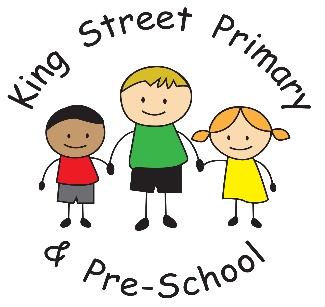                                                                                               11th June 2021Dear Parents/Carers,Welcome back to the final half term of this academic year. I hope you all enjoyed some quality family time, the children have been telling us all about their adventures and activities. The weather has been fantastic and adds a spring in everyone’s step. Long may it continue. Please remember, whilst we are experiencing this warmer weather, children will need a hat and sun cream in school. Sun cream can be applied at home, before school and can be topped up during the day as required. Residential visit 2022This week I have written to parents of current Year 3 and Year 4 children to confirm that our residential visit for next year is now booked. For those who wish to confirm their place you must pay your £10 deposit by Friday 16th July. A payment plan is now in place and available on Parent Pay. Class visitsYear 2 and Year 4 have both had visits to Hardwick Park this week and thoroughly enjoyed themselves. Year 2 have been pond dipping and looking at nature around them whilst Year 4 had a go at orienteering using their map skills! It is lovely to now be able to take our children out and about and experience things they have missed out on over the last 18 months. School equipmentJust a reminder not to allow children to play on school equipment when you are collecting them after school. We still have a number of children playing in the EYFS sandpit and messy kitchens and kindly ask their parents refrain from allowing them to do this. We are currently adding new equipment and items to the main yard and ask that you supervise your children during drop-off and collection times. School Facebook pageWe continue to share our experiences on the school Facebook page and encourage you to join to keep up to date with what is going on. We have a King Street Striders group who demonstrate how fit they are as they have helped us to walk/run/cycle many, many miles over the last few months. With the Euros about to kick off, they continue their hard work, visiting the 44 capital cities of Europe. With 8 cities visited already including: London, Paris, Lisbon, Madrid, Andorra La Vella, Bern, Rome and Tirana, and 4200 miles covered, it has most certainly been a fantastic adventure so far! Currently, the Striders are trekking through Albania towards their next capital, Athens, the home of the Olympic Games! We'd love to challenge anyone who isn't part of the King Street Striders Group to join us in our quest to visit as many capital cities before the final game of the Euros is played! It's a very difficult challenge, but now that the weather is improving there is all the more reason to get outdoors and join the movement! #KingStreetStriders! There are lots of photos of the activities families engage in and we are always keen to see more so please get involved. So far this week we have travelled another 207km.School volunteersOnce more, we are asking for any volunteers who would like to support our school. We are looking for adults who can spend time with children to develop their reading skills across all year groups. Children thrive on this individual time and it is amazing how much it can help children to progress. If you are interested in becoming part of our extended King Street family, please contact the school office for a volunteering pack. Finally, we would like to say thank you to Atkinson’s builders in Bishop Auckland who have donated lots of wood and resources for our school yard project. You may have noticed the new wooden planters that are being built and we have moved our wooden ‘stage’ to make space for new play areas. We are really grateful to Atkinson for helping us out. As always, please do not hesitate to get in touch if you have any concerns or questions. Yours SincerelyJoanne BromleyHead Teacher